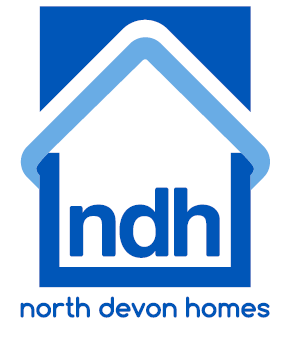 North Devon Homes Asset ManagementExpressions of Interest Electrical Rewires, Economy 7 Heating and Periodic TestingNorth Devon Homes (“NDH”) is a Charitable organisation formed in February 2000 to take on the management of 3,200 homes located primarily in Barnstaple, Ilfracombe and South Molton in North Devon.NDH would like to invite expressions of interest ( EOI ) from suitably qualified contractors to undertake electrical rewires, Economy 7 heating installation and Periodic Testing across our stock. The works are typically intended to comprise of 670 Periodic Inspections per year, 80 rewires per year and 12 Economy 7 installations  per year with an annual contract value in the region of £325k. All work will incur a 12 months defects period which effectively warrants the work completed including coverage for any out of hours matters resulting from completed work. The successful contractor will be expected to work collaboratively with NDH to ensure an efficient and effective service is delivered to our customers that will be completed within our target timescales, whilst maintaining our standards for customer satisfaction. When you register an interest you will be sent the Invitation to Tender.The initial 4 year contract will commence in April 2020 with the potential to extend for a maximum of a further 3 years subject to satisfactory performance review.Timescales :EOI Close				:	10/01/2020Tender Issued			:	15/01/2020Tender Returned			:	20/02/2020Contract Awarded			:	19/03/2020Contract Start 			:	01/04/2020To register your interest, please go to www.advantageswtenders.co.uk 